Colour in the puppets that you would like to use for your story and then cut them out and stick them onto some sticks.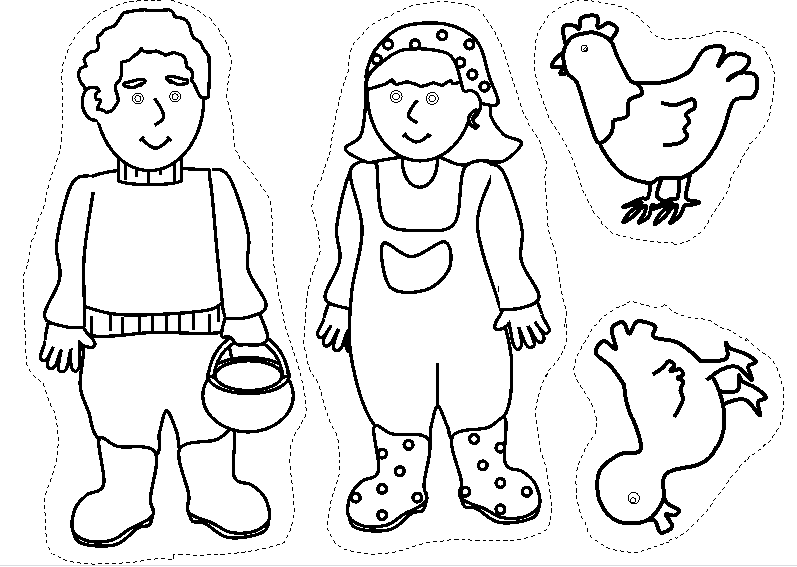 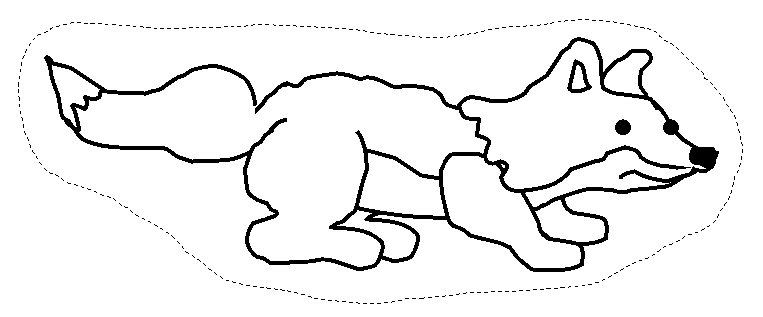 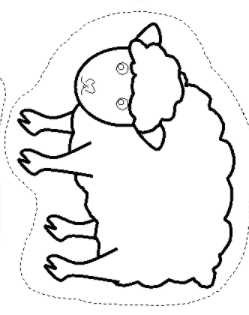 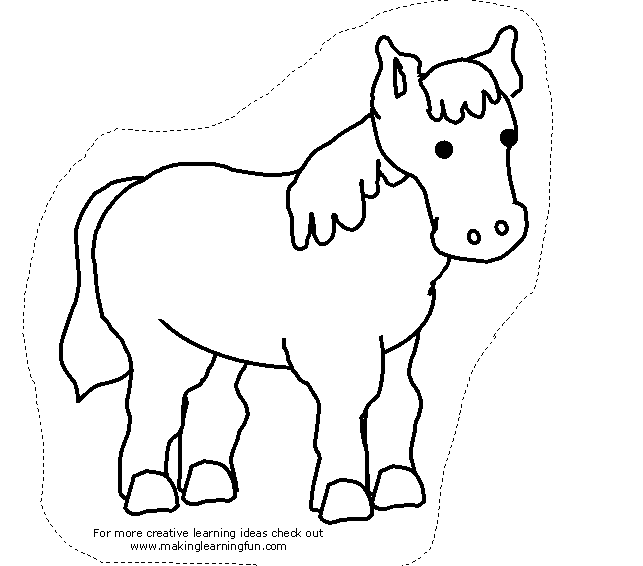 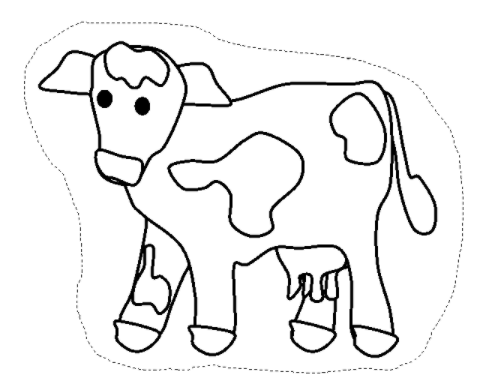 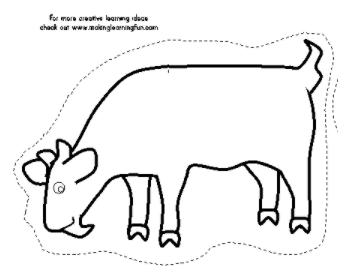 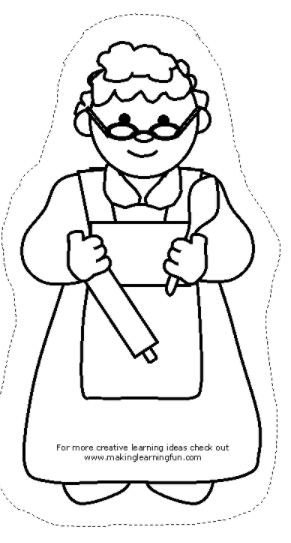 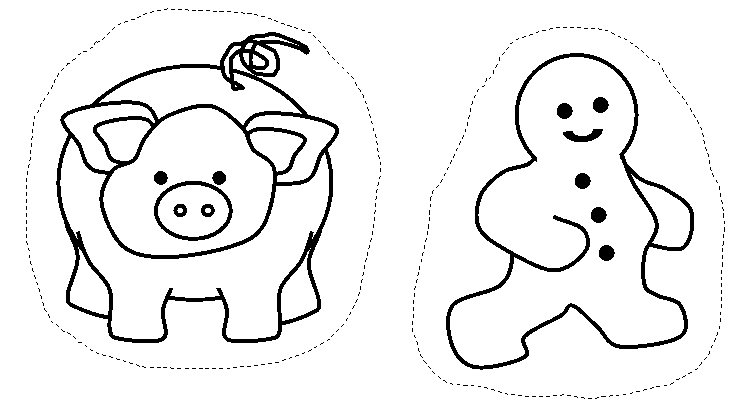 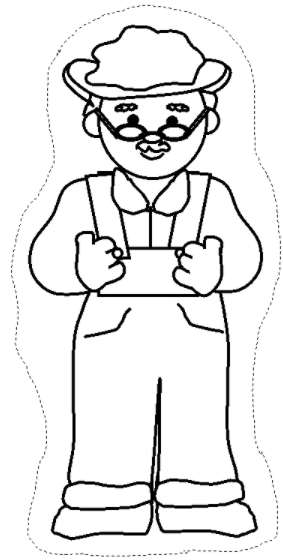 